ថ្ងៃព្រហស្បតិ៍ ទី ១២ ខែតុលា ឆ្នាំ២០១៧អ្នកជិតខាងល្អ1-Vocabulaire Trouvez la bonne traduction des mots ci-dessous  (2,5pts)​ ​  ​ ​  ​ ​ ​ ​ 2-Exercices 2-1​ Reconstruisez les phrases ci-dessous (5pts)………………………………………………………………………………………………………………………………………………………………………………………………………………………………………………………………………………………………………………………………………………………………………………………………………………………………………………………………………………………………………………………………………………………………………………………………………………………………………………………………………………………………………2-2​ Faites des phrases avec les mots ci-dessous (2,5pts)ជម្លោះ		→ …………………………………………………………………………………………………………..ពិធីបុណ្យទាន	→ …………………………………………………………………………………………………………..អ្នកជិតខាង 	→ …………………………………………………………………………………………………………..សុខសន្តិភាព	→ …………………………………………………………………………………………………………..សម្ដីទន់ភ្លន់	→ …………………………………………………………………………………………………………..2-3​ Décrivez l’image (5pts)……………………………………………………………………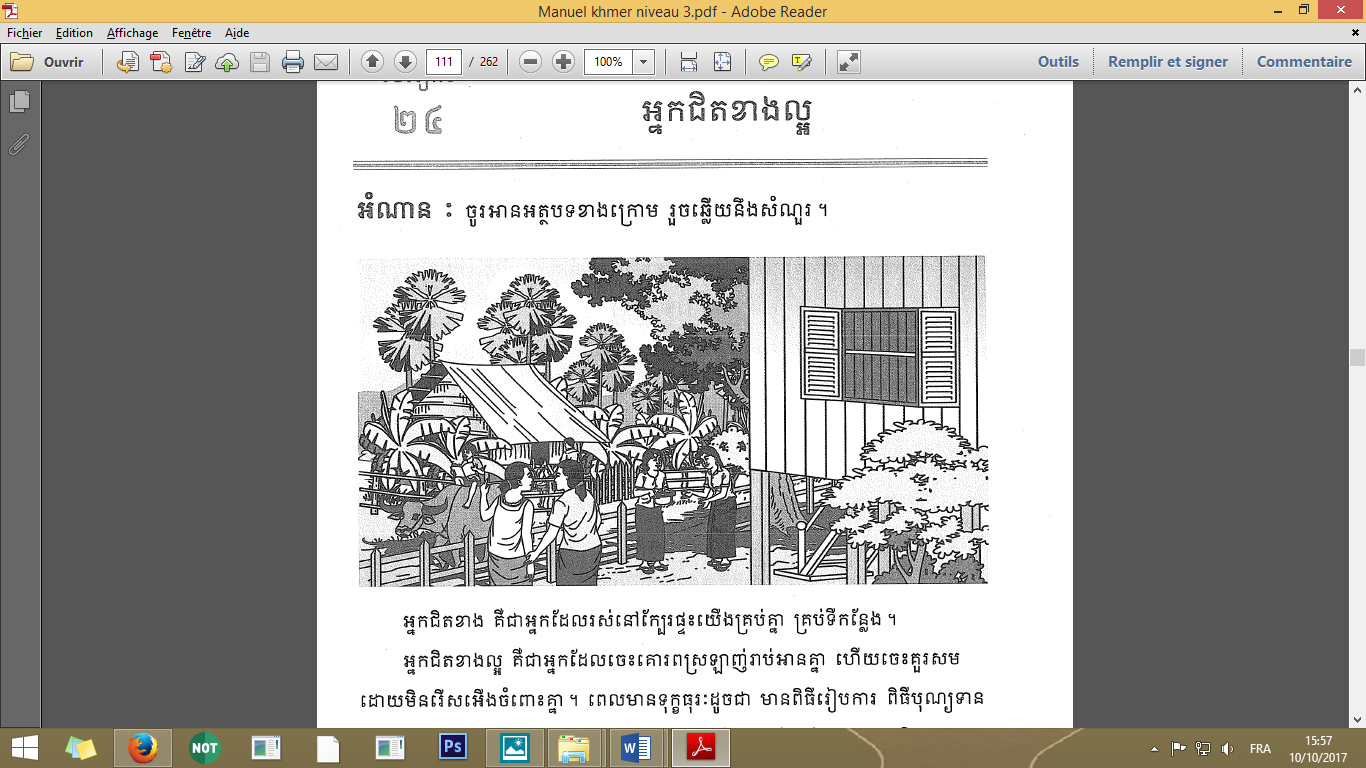 ………………………………………………………………………………………………………………………………………………………………………………………………………………………………………………………………………………………………………………………………………………………………………………………………………………………………3-Production écrite (5pts)ចូរប្អូននិយាយរៀបរាប់ពីអ្នកជិតខាងរបស់ប្អូន។……………………………………………………………………………………………………………………………………………………………………………………………………………………………………………………………………………………………………………………………………………………………………………………………………………………………………………………………………………………………………………………………………………………………………………………………………………………………………………………………………………………………………………………………………………………………………………………………………………………………………………………………………………………………………………………………………………………………………………………………………………………………………………………………………………………………………………………………………………………………………………………………………………………………………………………………………………………………………………………………………………………………………………………………………………………………………………………………………………………………………………………………………………………………………………………………………………………………………………ឈ្មោះ…………………………………….ថ្នាក់ ……អ្នកជិតខាងចេះគួរសមពិធីបុណ្យទានសហគមន៍គោរពសិទ្ធិគ្នាសម្ដីទន់ភ្លន់ពិធីរៀបការនិយាយដើមគេជម្លោះសុខសន្តិភាពLa paix : Les voisins : Parler dans le dos de quelqu’un : Le conflit : Le mariage : Les paroles douces : Etre poli : Les cérémonies religieuses : Se respecter : La société : យើងទេ។និយាយមិនដើមគ្នាត្រូវត្រូវយើងទន់ភ្លន់អ្នកជិតខាង។មានជាមួយសម្ដីល្អចេះគឺជួយគ្នា។អ្នកអ្នកជិតខាងដែលជាយើងដល់ម្ហូបអាហារចេះឆ្ងាញ់ត្រូវអ្នកជិតខាង។ចែកយើងគោរពស្រឡាញ់របស់យើង។អ្នកជិតខាងត្រូវការវាយតម្លៃលើកិច្ចការសិស្ស ៖   A : ល្អប្រសើរ       B : ល្អណាស់       C : ល្អ       D : ល្អបង្គួរ       E : មធ្យម        F : ខ្សោយ